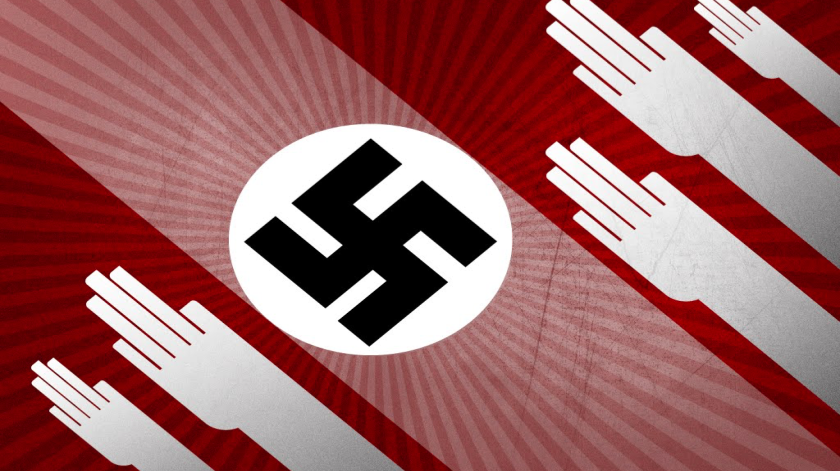 Answer the question or define the term for each:The Fascist Experiment in ItalyDescribe the fascist government.The Rise of MussoliniWhat resentments were held by the “Band of Combat”?How did Mussolini’s actions in the face of government inaction help him rise to power?Was Mussolini’s rise to power legal?The Fascists in PowerDescribe how the fascists were able to gain control over Italy.How did the Lateran Accord fix a half-century-old problem?German Democracy and DictatorshipThe Weimar RepublicWhy was the Weimar Republic so highly criticized?What were the flaws within the Weimar Constitution?How did the social and economic upheaval of the early 1920s make Germans so desperate for order and security?What was Hitler’s definition of “socialism”?How were Hitler and Mussolini similar?How was Hitler’s book, Mein Kampf, received?What two lessons did Hitler learn during his imprisonment?What impact did the Locarno Agreements have on Britain, France, Germany and Italy?How might the Locarno Agreements and Kellogg Briand Pact be seen as an uneasy peace?Depression and Political DeadlockHow did the Great Depression benefit the Nazis?Hitler Comes to PowerDescribe Hitler’s attempts to gain power prior to being named chancellor.Hitler’s Consolidation of PowerIn what three ways was Hitler able to consolidate power?What national incident did Hitler and the Nazis use to their advantage?How did the Night of the Long Knives/Nazi Purge (June 30, 1934) alleviate concerns of the German army?Anti-Semitism and the Police StateDescribe the increasing anti-Semitic stages that occurred within Nazi Germany.     Nuremberg Laws –      Kristallnacht –      The Final Solution – Racial Ideology and the Lives of WomenWhat role did women play in the Nazi regime?Nazi Economic PolicyWhat two areas of the economy were essential to the Nazi economic policy?Trials of the Successor States in Eastern EuropeEconomic and Ethnic PressuresPoland: Democracy to Military RuleWhy was Poland hard to govern over?Czechoslovakia: A Viable Democratic ExperimentHow were Poland and Czechoslovakia similar to prewar Austria? Hungary: Turn to Authoritarianism Austria: Political Turmoil and Nazi OccupationSoutheastern Europe: Royal DictatorshipsWhat was the prevailing governmental structure of southeastern Europe?Please read the “IN PERPECTIVE” section for an overview of the chapter.Unit XI – Global Conflicts(11-2) The Rise of Fascism  – pg. 716–738Guided Reading Questions